ПЕРВИЧНАЯ СПЕЦИАЛИЗИРОВАННАЯ АККРЕДИТАЦИЯ СПЕЦИАЛИСТОВПРОЕКТПАСПОРТ ЭКЗАМЕНАЦИОННОЙСТАНЦИИ  «ПОЛУЧЕНИЕ ОТТИСКОВ»Специальность: стоматология ортопедическая (31.08.75)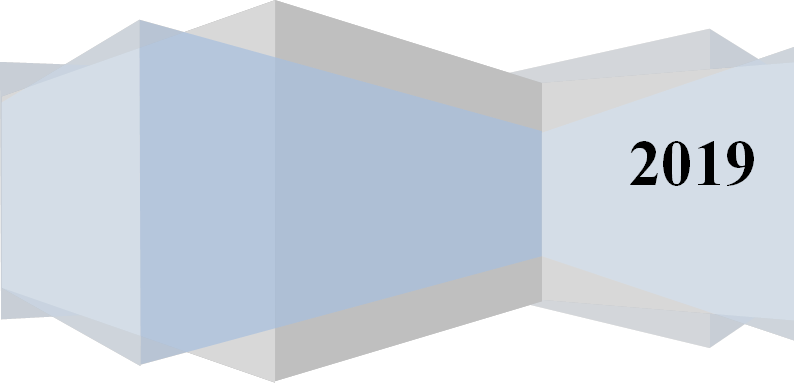 Оглавление1.	Авторы и рецензенты	32.	Уровень измеряемой подготовки	33.	Профессиональный стандарт (трудовые функции)	34.	Продолжительность работы станции	45.	Проверяемые компетенции	46.	Задача станции	47.	Информация по обеспечению работы станции	47.1.	Рабочее место члена аккредитационной комиссии (далее  - АК)	47.2. Рабочее место аккредитуемого	57.3. Расходные материалы (в расчете на 1 попытку аккредитуемого)	67.4. Симуляционное оборудование	68.	Перечень ситуаций и раздел подготовки	79.	Информация (брифинг) для аккредитуемого	710.	Регламент работы членов АК на станции	710.1	Действия членов АК перед началом работы станции:	710.2.	Действия членов АК в ходе работы станции:	811.	Регламент работы вспомогательного персонала на станции	811.1.	Действия  вспомогательного персонала перед началом работы станции:	811.2.	Действия вспомогательного персонала в ходе работы станции:	812.	Нормативные и методические материалы, используемые для создания паспорта	912.1. Нормативные акты	913.	Информация для конфедерата (симулированный коллега/ пациент)	914.	Результаты клинико-лабораторных и инструментальных методов исследования	915.	Критерии оценивания действий аккредитуемого	1016.	Дефектная ведомость	1017.	Оценочный лист	1018.	Медицинская документация	10Приложение 1	11Основные понятия «Получение оттиска»	11Авторы и рецензентыИванова Н.А.  – к.м.н., доцент, заведующий кафедрой ортопедической стоматологии ФГБОУ ВО «Новосибирский государственный медицинский университет» МЗ РФ.Исаева Т.Н. – к.м.н., доцент кафедры ортопедической стоматологии ФГБОУ ВО «Новосибирский государственный медицинский университет» МЗ РФ.Салеева Г.Т. – д.м.н., профессор, заведующая кафедрой ортопедической  стоматологии ФГБОУ ВО «Казанский государственный медицинский университет» МЗ РФ.Тиунова Н.В. – к.м.н., доцент, заведующий симуляционным стоматологическим центром ФГБОУ ВО «Приволжский исследовательский медицинский университет» МЗ РФ.Салеев Р.А. – д.м.н., профессор кафедры ортопедической стоматологии, декан стоматологического факультета ФГБОУ ВО «Казанский государственный медицинский университет» МЗ РФ.в настоящее время паспорт станции проходит рецензированиеЭксперты Российского общества симуляционного обучения в медицине (Росомед):в настоящий момент паспорт станции находится на экспертизеВедущая организация:в настоящий момент паспорт станции проходит апробациюУровень измеряемой подготовкиЛица, завершивший обучение по программе ординатуры в соответствии с Федеральным государственным образовательным стандартом высшего образования по специальности 31.08.75 «Стоматология ортопедическая» (уровень подготовки кадров высшей квалификации), а также лица, завершившее обучение по программе профессиональной переподготовки по специальности 31.08.75 «Стоматология ортопедическая» (уровень подготовки кадров высшей квалификации), успешно сдавшие государственную итоговую аттестацию.Целесообразно заранее объявить аккредитуемым о необходимости приходить на второй этап аккредитации в спецодежде (хирургический костюм или медицинский халат, колпак,  сменная обувь, медицинские перчатки, маска медицинская).Профессиональный стандарт (трудовые функции)Проект ПС по специальности «Врач-стоматолог-ортопед» (СтАР, 18.04.2018)Трудовая функцияA/02.8: назначение, контроль эффективности и безопасности немедикаментозной и медикаментозной терапииПродолжительность работы станцииОбщая продолжительность  станции – 10 минутФактическая продолжительность станции – 8,5 минутТаблица 1.Для обеспечения синхронизации действий аккредитуемых при прохождении цепочки из нескольких станций, а также для обеспечения бесперебойной работы на каждой станции, перед началом процедуры первичной специализированной аккредитации целесообразно подготовить звуковой файл (трек) с записью голосовых команд, автоматически включаемых через установленные промежутки времени.Проверяемые компетенции- готовность к абстрактному мышлению, анализу, синтезу (УК-1);- готовность к осуществлению комплекса мероприятий, направленных на сохранение и укрепление здоровья и включающих в себя формирование здорового образа жизни, предупреждение возникновения и (или) распространения стоматологических заболеваний, их раннюю диагностику, выявление причин и условий их возникновения и развития, а также направленных на устранение вредного влияния на здоровье человека факторов среды его обитания (ПК-1);- готовность к определению тактики ведения, ведению и лечению пациентов, нуждающихся в ортопедической стоматологической помощи (ПК-7).Задача станции – оценка мануальных навыков при снятии оттисков.Информация по обеспечению работы станцииДля организации работы станции должны быть предусмотреныРабочее место члена аккредитационной комиссии (далее  - АК)(таблица 2)Таблица 2Рабочее место члена АК7.2. Рабочее место аккредитуемогоПомещение, имитирующее рабочее помещение, обязательно должно включать:1. Перечень мебели и прочего оборудования (таблица 3)Таблица 3Перечень мебели и прочего оборудования2. Перечень медицинского оборудования (таблица 4)Таблица 4Перечень медицинского оборудования7.3. Расходные материалы (в расчете на 1 попытку аккредитуемого)Таблица 5Расходные материалы7.4. Симуляционное оборудованиеТаблица 6Перечень симуляционного оборудования и его характеристикиПеречень ситуаций и раздел подготовкиТаблица 7Перечень ситуаций (сценариев) станции и соответствие их матрице компетенцийИнформация (брифинг) для аккредитуемогоБрифинг № 1. Вы врач стоматолог-ортопед. Пациент Ш., 47 лет, обратился с жалобами на потерю зубов, нарушение жевания. Диагноз: К08.1. Частичная потеря зубов верхней челюсти. Задание: Проведите снятие оттиска альгинатным оттискным материалом.Брифинг (сценарий) № 2. Вы врач стоматолог-ортопед. ПациенткаК., 50 лет, обратилась с жалобами на потерю зубов, нарушение жевания. Диагноз: К08.1. Частичная потеря зубов нижней челюсти. Задание: Проведите снятие оттиска альгинатнымоттискным материалом.Брифинг (сценарий) № 3. Вы врач стоматолог-ортопед. Пациент Т., 29 лет, обратилася с жалобами на разрушение зуба верхней челюсти. Диагноз: К02.1. Дефект твердых тканей зуба … Проведено препарирование под цельнокерамическую коронку.Задание: Проведите снятие оттиска силиконовым оттискным материалом.Брифинг (сценарий) № 3. Вы врач стоматолог-ортопед. ПациенткаИ., 36 лет, обратилась с жалобами на разрушение зуба нижней челюсти. Диагноз: К02.1. дефект твердых тканей зуба … Проведено препарирование под цельнокерамическую коронку.Задание: Проведите снятие оттиска силиконовым оттискным материалом.Регламент работы членов АК на станцииДействия членов АК перед началом работы станции:Проверка комплектности и соответствия оснащения станции требованиям паспорта (оснащение рабочего места членов АК, симуляционное оборудование, медицинское оборудование, мебель и прочее оборудование).Проверка наличия на станции необходимых расходных материалов (с учетом количества аккредитуемых).Проверка наличия письменного задания (брифинг) перед входом на станцию.Проверка наличия паспорта станциив печатном виде.Проверка наличия бумажных чек-листов (с учетом количества аккредитуемых), или сверка своих персональных данных в электронном чек-листе (ФИО и номера сценария).Активизация на компьютере Единой базы данных ОС (Минздрава России) по второму этапу аккредитации.Действия членов АК в ходе работы станции:Идентификация личности аккредитуемого, внесение идентификационного номера в чек-лист (в бумажном или электронном виде).Заполнение чек-листа - проведение регистрации последовательности и правильности/расхождения действий аккредитуемого в соответствии cкритериями, указанными в чек-листе.Заполнение дефектной ведомости (в случае необходимости).Регламент работы вспомогательного персонала на станцииДействия  вспомогательного персонала перед началом работы станции:Подготовка оснащения станции в соответствие с требованиями паспорта (рабочее место членов АК, симуляционное оборудование, медицинское оборудование, мебель и прочее оборудование).Размещение на станции необходимых расходных материалов (с учетом количества аккредитуемых).Размещение  письменного задания (брифинг) перед входом на станцию.Размещение моделей челюстей и инструментов. Подготовка паспорта станциив печатном виде (2 экземпляра для членов АК и 1 экземпляр для вспомогательного персонала).Подключение персонального компьютера для работы членов АК.Проверка готовности трансляции и архивации видеозаписей.Проверка на наличие беспрепятственного доступа к сети Интернет.Проведение синхронизации работы станции с другими станциями при использовании звукового файла (трека) с записью голосовых команд.Выполнение иных мероприятий необходимых для обеспечения работы станции.Действия вспомогательного персонала в ходе работы станции:Приведение станции после работы каждого аккредитуемого в первоначальный вид (приведение в порядок набора инструментов, уборка мусора).Включение звукового файла (трека) с записью голосовых команд.                                        Включение видеокамеры поголосовой команде: «Ознакомьтесь с заданием!» (в случае, если нет автоматической видеозаписи).Контроль качества аудиовидеозаписи действий аккредитуемого (при необходимости).Нормативные и методические материалы, используемые для создания паспорта12.1. Нормативные актыПриказ Минздрава России от 02.06.2016 N 334н «Об утверждении Положения об аккредитации специалистов»Ортопедическая стоматология: учебник / Н. Г. Аболмасов, Н. Н. Аболмасов, В. А. Бычков [и др.]. - М.: МЕДпресс-информ, 2009, 2011. - 512 с.Ортопедическая стоматология. Технология лечебных и профилактических аппаратов: учебник / В. Н. Трезубов, Л. М. Мишнев, Н. Ю. Незнанова [и др.]; ред. В. Н. Трезубов. - М.: МЕДпресс-информ, 2008. - 320 с.Трезубов В. Н. Ортопедическая стоматология. Прикладное материаловедение: учебник / В. Н. Трезубов, Л. М. Мишнев, Е. Н. Жулев; ред. В. Н. Трезубов. - М.: МЕДпресс-информ, 2008. - 384 с.Трезубов В. Н. Ортопедическая стоматология. Пропедевтика и основы частного курса: учебник  / В. Н. Трезубов, А. С. Щербаков, Л. М. Мишнев; ред. В. Н. Трезубов. - М.: МЕДпресс-информ, 2008, 2011. - 416 с.Клинические рекомендации (протоколы лечения) при диагнозе болезни пульпы зуба Утверждены Постановлением № 18 Совета Ассоциации общественных объединений «Стоматологическая Ассоциация России» от 30 сентября 2014 годаКлинические рекомендации (протоколы лечения) при диагнозе пародонтит Утверждены Решением Совета Ассоциации общественных объединений «Стоматологическая Ассоциация России» 23 апреля 2013 года с изменениями и дополнениями на основании Постановления № 18 Совета Ассоциации общественных объединений «Стоматологическая Ассоциация России» от 30 сентября 2014 годаКлинические рекомендации (протоколы лечения) при диагнозе частичное отсутствие зубов (частичная вторичная адентия, потеря зубов вследствие несчастно¬го случая, удаления или локализованного пародонтита) Утверждены Постановлением № 15 Совета Ассоциации общественных объединений «Стоматологическая Ассоциация России» от 30 сентября 2014 годаКлинические рекомендации (протоколы лечения) при диагнозе болезни периапикальных тканей Утверждены Постановлением № 18 Совета Ассоциации общественных объединений «Стоматологическая Ассоциация России» от 30 сентября 2014 годОртопедическая стоматология: национальное руководство /под ред. И.Ю. Лебеденко, С.Д. Арутюнова, А.Н. Ряховского. – М.: ГЭТАР-Медиа, 2016. - 824 с.Проект профессионального стандарта «Врач-стоматолог-ортопед», 2018г.Проект профессионального стандарта «Врач-стоматолог-ортопед», 2018г.12.2.	Дополнительная и справочная информация, необходимая для  работы на станцииПриложение 1Информация для конфедерата (симулированный коллега/ пациент)Не предусмотренаРезультаты клинико-лабораторных и инструментальных методов исследованияНе предусмотренаКритерии оценивания действий аккредитуемогоВ чек-листе оценка правильности и последовательности выполнения действий аккредитуемым осуществляется с помощью активации кнопок по критериям: «Да» – действие произведено; «Нет» – действие не произведеноВ случае демонстрации аккредитуемым действий, не внесенных в пункты чек-листа (нерегламентированных действий, небезопасных действий, дополнительные действия), необходимо зафиксировать эти действия в дефектной ведомости по данной станции, а в чек-лист внести только количество совершенных нерегламентированных, небезопасных и дополнительных действий. Каждая позиция вносится членом АК в электронный чек-лист (пока этого не произойдет, чек-лист в систему не отправится).Для фиксации показателя времени необходимо активировать электронный чек-лист, как только аккредитуемый приступил к выполнению задания, а вносить показатель, как только аккредитуемый закончил выполнять действие. Время нахождения аккредитуемого на станции не должно превышать установленных значений.Дефектная ведомость* - члены АК по окончанию работы аккредитуемого на станции оценивают качество проведенных манипуляцийОценочный листНаходится в стадии разработкиМедицинская документацияНепредусмотренаПриложение 1Основные понятия «Получение оттиска»Оттиском называется обратное (негативное) отображение поверхности твердых и мягких тканей, расположенных на протезном ложе и его границах.Термином протезное ложе объединяются органы и ткани, находящиеся в непосредственном контакте с зубным протезом. Оттиски отливают для получения рабочих (основных), вспомогательных (ориентировочных), диагностических, контрольных моделей челюстей.Модель  - это образец для изготовления какого-либо изделия, точно воспроизводящий форму последнего.Модель челюсти это точная репродукция поверхности твердых и мягких тканей, расположенных на протезном ложе и его границах.На рабочих моделях челюстей изготавливают зубные протезы, аппараты. Модель зубного ряда челюсти, противоположной протезируемой, называется вспомогательной, если замещается дефект зубного ряда на одной из челюстей.Диагностическими являются модели, которые подлежат изучению для уточнения диагноза, планирования конструкции будущего протеза.Контрольными именуются те диагностические модели, которые регистрируют исходное состояние полости рта до протезирования, ортодонтического лечения, в процессе лечения, после него. Их также называют серийными моделями.Оттиски снимаются специальными оттискными ложками, которые бывают стандартными и индивидуальными. Стандартные ложки изготавливаются фабричным путем из нержавеющей стали для верхней и нижней челюсти.Различают анатомические и функциональные оттиски. Анатомические оттиски получают стандартной ложкой без применения функциональных проб, следовательно, без учета функционального состояния тканей, расположенных на границе протезного ложа. Функциональный оттиск снимается с беззубых челюстей.До получения оттиска проводится подбор оттискной ложки. Существующие типы стандартных ложек далеко не всегда отвечают необходимым требованиям. Поэтому часто приходится моделировать края ложки, видоизменяя их. Для отдельных больных стандартные ложки удается приспособить путем их укорочения или удлинения бортов воском, выпиливания отверстий для сохранившихся зубов. Это позволяет избежать трудностей при получении оттиска.Хорошо подобранная ложка облегчает получение оттиска, и чем сложнее условия его получения, тем тщательнее нужно подбирать ложку. При выборе ее необходимо иметь в виду следующее: борта ложки должны отстоять от зубов не менее чем на 3 - 5 мм. Такое же расстояние должно быть между твердым нёбом и нёбной выпуклостью ложки.Не следует выбирать ложки с короткими или длинными, упирающимися в переходную складку, бортами. Лучшей будет та из них, края которой при наложении на зубные ряды во время проверки доходят до переходной складки. При снятии оттиска между дном ложки и зубами ляжет прослойка оттискного материала толщиной 2 - 3 мм, борт ложки не дойдет до переходной складки, а образовавшийся просвет заполнится оттискной массой. Это позволит формировать край оттиска как пассивными, так и активными движениями мягких тканей. При выстоянии края ложки такая возможность исключается, так как ее край будет мешать движению языка, уздечек и других складок слизистой оболочки.При выборе ложки нужно учитывать и некоторые анатомические особенности рта. Так, на нижней челюсти нужно обратить особое внимание на язычный борт ложки, который следует делать длиннее наружного, чтобы иметь возможность оттеснить вглубь мягкие ткани дна рта.Алгоритм «Замешивание альгинатного материала»1. В резиновую чашку засыпают мерником мелкодисперсный альгинатный порошок.2. Пропорции водопроводной холодной воды комнатной температуры, равной 23 градуса, определяется специальным мерником в миллилитрах по количеству мерников альгинатного порошка. 3. Альгинатный порошок и вода перемешиваются в резиновой чашке пластмассовым шпателем 30-40 секунд до получения однородной пасты. В таком виде она готова для получения оттиска. 4. Время схватывания альгинатной массы составляет от  2,0-2,5 до 5 минут. О готовности массы судят по состоянию остатков в резиновой чашке.5. Для дезинфекции альгинатной массы после структурирования материала используют специальные растворы.  6. В течение нескольких минут альгинатный материал можно сохранить в мокрой марлевой салфетке. Методика работы получения оттиска после препарирования зубов под искусственные коронки мостовидного протезаАлгоритм осваиваемого практического навыка «Получение оттиска зубов»Оборудование и материалы: дентальный симулятор, оттискные ложки, оттискной альгинатный материал, ортопедическая модель верхней челюсти из твердой пластмассы, ортопедическая модель нижней челюсти из твердой пластмассы, резиновая чашка, шпатель, медицинские перчатки, лицевые маски, раковина, средства для обработки рук, контейнер для отходов класса А, класса В.Алгоритм практического навыка: Получение оттиска зубов  альгинатной массойАлгоритм «Получение двухслойного оттиска зубов силиконовой массой»1. Паста высокой вязкости (плотной консистенции) набирается специальными мерниками и после добавления жидкости или пасты катализатора перемешивается в руках. Время смешивания 30-45 секунд до однородной консистенции или однородной окраски пасты. 2. Приготовленная высокой вязкости оттискная масса укладывается в оттискную ложку вровень с бортами. Оттискная масса покрывается полоской полиэтиленовой пленки – это первый слой оттиска.3. Оттискная ложка вводится в полость рта левой своей стороной, которая отодвигает левый угол рта. Затем стоматологическим зеркалом, удерживаемым левой рукой, оттягивается правый угол рта и ложка оказывается в полости рта. Её располагают в проекции зубного ряда, при этом ручка устанавливается по средней линии лица. 4. Ложка прижимается к зубному ряду так, чтобы зубы и альвеолярная часть погрузились в оттискную массу. При этом сначала давление оказывается на верхний зубной ряд в задних отделах, затем в переднем участке челюсти. При выдавливании оттискной массы в области мягкого нёба её осторожно удаляют стоматологическим зеркалом. Давление на нижний зубной ряд сначала оказывается в переднем участке, затем в задних отделах челюсти.5. При получении оттиска голова должна располагаться отвесно или быть наклонена вперед. Удерживая ложку пальцами правой руки, левой рукой формируют вестибулярный край оттиска. При этом на верхней челюсти захватывают верхнюю губу и щеку пальцами и оттягивают их вниз и в стороны, а затем слегка прижимают к борту ложки. На нижней челюсти оттягивается вверх и в стороны нижняя губа, а затем слегка прижимается к борту ложки. Язычный край формируют поднятием и оттягиванием вперед языка.6. После затвердевания оттискного материала оттиск стягивается с зубного ряда рычагообразным движением указательных пальцев, введенных в боковые отделы преддверия полости рта. Одновременно большие пальцы оказывают сбрасывающее давление на ручку оттискной ложки.8. На первом слое оттиска срезается слой пасты на вершине свода нёба и по краям оттиска, удаляются межзубные перегородки, гравируются отводные канавки от отпечатков зубов радиально. Ретракционной нитью проводится ретракция десны препарированного под коронку зуба.9. Замешивание пасты низкой вязкости проводится по инструкции с помощью пластмассового или металлического шпателя на стекле, мелованной бумаге, в специальных пистолетах смесителях для материалов расфасованных в картриджи. Время замешивания 30-45 секунд до однородной консистенции или однородной окраски пасты. Первый слой оттиска заполняется пастой низкой вязкости.  10.Оттискная ложка вводится в полость рта и прижимается к зубному ряду так, чтобы зубы и альвеолярная часть погрузились в оттискную массу. После затвердевания оттискного материала оттиск стягивается с зубного ряда рычагообразным движением. Силиконовые массы затвердевают через 2,5 – 4 минуты.11. Оттиск считается пригодным, если точно отпечатались переходная складка, десневой край, межзубные промежутки, зубной ряд, твердое нёбо, подъязычная область, на поверхности оттиска нет пор, смазанностей рельефа. Отливать модели из гипса по силиконовым оттискам следует спустя 2 часа. Повторная отливка гипсовой модели по оттиску нежелательна.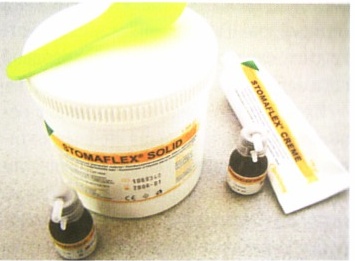 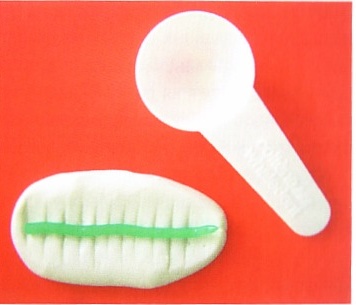 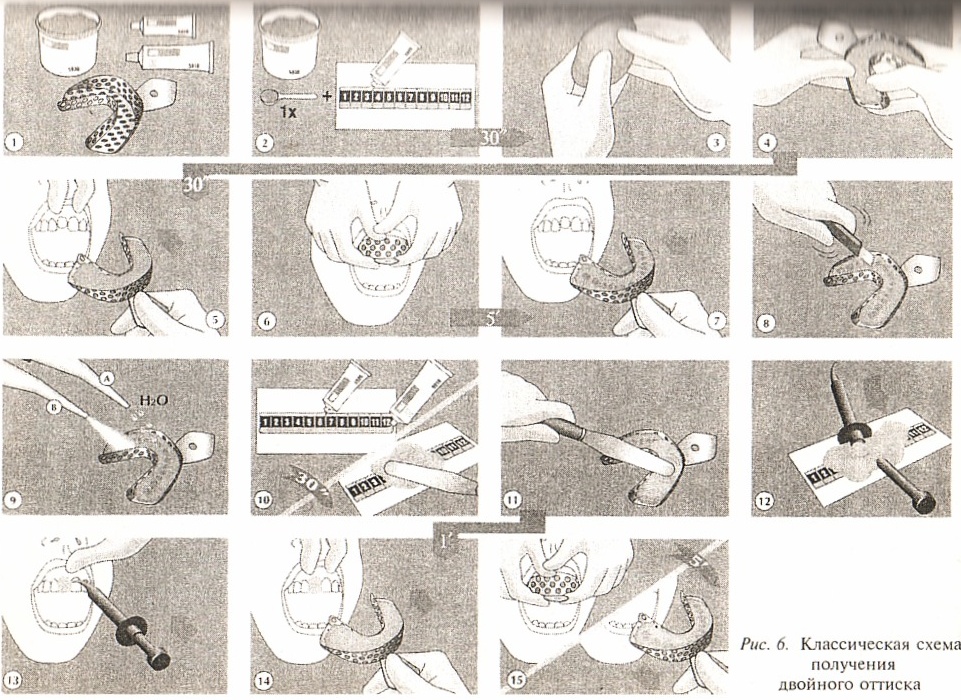 Алгоритм практического навыка: Получение двухслойного оттиска зубного ряда силиконовой массой.Оборудование и материалы: дентальный симулятор, оттискные ложки, оттискной силиконовый материал, ортопедическая модель верхней челюсти из твердой пластмассы, ортопедическая модель нижней челюсти из твердой пластмассы, шпатель, медицинские перчатки, лицевые маски, раковина, средства для обработки рук, контейнер для отходов класса А, класса В.Голосовая командаДействия аккредитуемогоВремя начала действияВремя окончания действияПродолжи-тельность действия«Ознакомьтесь с заданием!»Ознакомление с заданием (брифингом)0 сек30 сек30 сек«Пройдите на станцию!»Работа на станции30 сек8 мин7 мин 30 сек«Осталась одна минута!»Завершение работы на станции8 мин9 мин1 мин«Покиньте станцию!»Окончание работы на станции9 мин9 мин 15 сек15 сек«Пройдите на следующую станцию!»Переход на следующую станцию9 мин 15 сек10 мин45 сек№ п/пПеречень оборудованияКоличество1Стол рабочий (рабочая поверхность)1 шт.2Стул2 шт.3Чек-листы в бумажном видепо количеству аккредитуемых4Шариковая ручка2 шт.5Персональный компьютер с выходом в Интернет для заполнения чек-листа в электронном виде (решение о целесообразности заполнения чек-листа в режиме on-line принимает Председатель АК)1 шт.№ п/пПеречень мебели и прочего оборудованияКоличество1Настенные часы с секундной стрелкой1 шт.№ п/пПеречень медицинского оборудованияКоличество1Стоматологическая установка (обязательно работающая бор- машина) со светильником и имитацией плевательницы1 шт.2Столик инструментальный, с закрепленным жестким контейнером для отходов класса Б1 шт.3Стоматологический стул (для доктора) 1 шт.4Тележка с расходными материалами и контейнерами для утилизации1 шт.5Раковина 1 шт.6Средство для обработки рук 1 шт.7Контейнер для сбора отходов класса А объемом 10 литров1 шт.8Контейнер для сбора отходов класса Б объемом 10 литров1 шт.9Набор инструментов в имитации стерильной упаковки-	лоток – 1 шт.-	пинцет стоматологический – 2 шт.-	зеркало стоматологическое – 1 шт.-	зонд стоматологический – 1 шт.-           экскаватор – 1 шт.-           шпатель – 1 шт.-           гладилка – 1 шт.-           зонд угловой – 1 шт. 1 шт.10Резиновая чашка1 шт.11Шпатель для замешивания оттискной массы1 шт.12Оттискные ложки для верхней и нижней челюсти1-2 шт.13Альгинатныйоттискной материалупаковка14Силиконовый оттискной материалУпаковка№ п/пПеречень расходных материаловКоличество(на 1 попытку аккредитуемого)1Одноразовые шапочки1 шт.2Одноразовые маски1 шт.3Смотровые перчатки разных размеров1 пара4Одноразовые салфетки1 шт.5Защитные очки1 шт.6Раствор антисептика для обработки рук (допускается имитация)2 млПеречень 
симуляционного оборудованияТехническая характеристика 
симуляционного оборудованияФантомный стол для студентов Стол оборудован:Фантомная голова -1шт., которая состоит из лицевой маски,  маски полости рта, модель верхней и нижней челюстей, крепление головы 2.   Учебное место врача-стоматологаПередвижной блок для монтажа фантома торса с головойФантом торса с головойТрубка пневмотурбиныТрубка пневмоприводаПистолет вода/воздух/спрей Бутыль отсосаБутыль ирригацииОтсосНожная педаль управленияСветильник LED на штанге, вращается во всех направлениях и имеет два режима яркости света. Выключатель расположен на светильнике.Стул стоматологаРукоятка воздушной турбины (высокоскоростная рукоятка) – 2 шт.Рукоятка пневмопривода (низкоскоростная рукоятка) – 1 шт.ВидеокамераМониторСценарийНозология№1К08.1. Частичная потеря зубов верхней челюсти№2К08.1. Частичная потеря зубов нижней челюсти№3К02.1. Дефект твердых тканей зуба (зуб верхней челюсти на выбор)№4К02.1. Дефект твердых тканей зуба (зуб нижней челюсти на выбор)Станция   «Получение оттисков»Образовательная организация _________________________________________________Станция   «Получение оттисков»Образовательная организация _________________________________________________Станция   «Получение оттисков»Образовательная организация _________________________________________________Станция   «Получение оттисков»Образовательная организация _________________________________________________Станция   «Получение оттисков»Образовательная организация _________________________________________________№Список нерегламентированных и небезопасных действий, отсутствующих в чек-листе*Номер аккредитуемогоДатаПодпись члена АК№Список дополнительных действий, имеющих клиническое значение, не отмеченных в чек-листе*Номер аккредитуемогоДатаПодпись члена АКДополнительные замечания к организации станции в следующий эпизод аккредитации ________________________________________________________________________________ФИО члена АК _______________         	Подпись ___________________Дополнительные замечания к организации станции в следующий эпизод аккредитации ________________________________________________________________________________ФИО члена АК _______________         	Подпись ___________________Дополнительные замечания к организации станции в следующий эпизод аккредитации ________________________________________________________________________________ФИО члена АК _______________         	Подпись ___________________Дополнительные замечания к организации станции в следующий эпизод аккредитации ________________________________________________________________________________ФИО члена АК _______________         	Подпись ___________________Дополнительные замечания к организации станции в следующий эпизод аккредитации ________________________________________________________________________________ФИО члена АК _______________         	Подпись ___________________Перечень манипуляций1. Использование средств индивидуальной защиты (медицинский халат, шапочка, сменная обувь, медицинские перчатки)2. Выбор инструментов и материала для выполнения задания (пластмассовый  шпатель, резиновая чаша, альгинатный материал, перфорированная оттискная ложка, мерники для воды и альгинатного порошка)3. Определение положения врача и «пациента» 4. Проверка оттискной ложки на соответствие зубному ряду и челюсти: борта оттискной ложки перекрывают зубной ряд, захватывают бугры верхнечелюстной и ретромолярный.5. Подготовка альгинатной оттискной массы: в резиновую чашку засыпают мерником мелкодисперсный альгинатный порошок. Пропорции водопроводной воды комнатной температуры, 23 градуса, определяется мерником в миллилитрах по количеству мерников альгинатного порошка. Альгинатный порошок и вода перемешиваются в резиновой чаше пластмассовым шпателем 30-40 секунд до получения однородной пасты. 6. Заполнение альгинатной массой оттискной ложки вровень с бортами ложки шпателем7. Введение ложки с оттискной массой в рот: центрирование по средней линии лица, погружение зубов в массу, фиксация ложки рукой врача, формирование края оттиска по переходной складке нагнетающими круговыми движениями к переходной складке, фиксация ложки пальцами рук8. Проверка отверждения альгинатного оттискного материала по состоянию остатков материала в резиновой чаше9. Выведение ложки с оттиском изза рта: размыкая край оттиска (дистальный, боковой левый или правый) от десны, плавно стягивая оттиск с зубов и челюсти и выводя его, оттянув угол рта пациента.10. Оценка оттиска: четкое, без дефектов отображение зубов, без складок и пор, проверка прочности фиксации оттиска в ложкеПеречень манипуляцийПеречень манипуляций1. Использование аккредитуемым средств индивидуальной защиты2. Выбор инструментов для выполнения задания3. Определение расположения врача и «пациента» 4. Выбор оттискной ложки5. Подготовка оттискной массы (пасты высокой вязкости)6. Наложение оттискной массы на ложку7. Введение ложки с оттискной массой в полость рта (центрирование, погружение, фиксация)8. Оценка качества предварительного оттиска (первый слой)9. Прочность фиксации оттиска в ложке10. Подготовка предварительного оттиска к наложению массы низкой вязкости (вырезание отводных каналов и межзубных перегородок в первом слое). Ретракция десны препарированного под коронку зуба.11. Введение ложки с массой низкой вязкости в полость рта (центрирование, погружение, фиксация)12. Оценка окончательного оттиска (четкое, без дефектов отображение зон препарирования зубов: всех поверхностей зуба, особенно уступа, без складок, разрывов, пор)